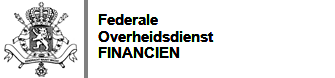 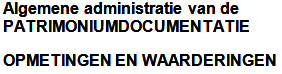 AANVRAAG  VOORAFGAANDELIJKE IDENTIFICATIE (PRECAD)  DEEL VAN PERCEEL 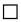   DEEL VAN PRIVATIEVE ENTITEIT (Opsplitsing van als één geheel gekadastreerde entiteit binnen een mede-eigendom die niet gepaard gaat met wijzigende basisakte. Bv. Een appartement en een garage die in de basisakte als twee afzonderlijke privatieven zijn voorzien maar die volgens de kadastrale gegevens één kadasterperceel uitmaken)  ANDERE(Aanvinken wat van toepassing is)Gelieve de aanvraag leesbaar en in drukletters te vervolledigen en de vakjes aan te vinken overeenstemmend met uw keuze.Project van nieuwe percelenDatum:	Handtekening: 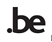 Aanvrager      Fysieke persoon	Nationaal nummer: …………………………………………………………………………………………     Rechtspersoon	Ondernemingsnummer: ………………………………………………………………………………….     Landmeter	LAN- of KAD-nummer: …………………………………………………………………………………….     Notaris 	CRT-nummer: …………………………………………………………………………………………………Naam: 	Voornaam: 	Straat, huisnr., bus: 	Postcode, gemeente: 	Land: 	Tel, gsm (facultatief): 	E-mail: 	Uw referenties: ……………………………………………………….AFBAKENINGSPLAN (eN TXT-bestand)bijgevoegd (AANVRAAG BETREFT EVENEENS AANVRAAG PLANREFERENTIE)PLANREFERENTIE (Indien reeds gekend): ………………………………………………………………………………….Project gesitueerd op de volgende actuele percelen (bronpercelen)ALGEMENE GEGEVENSNummer van de verkavelingsvergunning, bebouwingsvergunning, stedenbouwkundige vergunning voor groepswoningbouw en de wijzigingen hieraan (in voorkomend geval): …………………………………………………………Datum van de verkavelingsvergunning, bebouwingsvergunning, stedenbouwkundige vergunning voor groepswoningbouw en de wijzigingen hieraan (in voorkomend geval): …………………………………………………………Vervaldatum verkavelingsvergunning, bebouwingsvergunning, stedenbouwkundige vergunning voor groepswoningbouw en de wijzigingen hieraan (facultatief): …………………………………………………………………….Algemene beschrijving (facultatief): .……………………………………………………….……………………………………………………………………………………………………………….…… ………………………………………………………………………………………………………………………………………………………………………………De gemeenschappelijke delen - de totale quotiteiten (in voorkomend geval): ………………………………….Opmerkingen: ……………………………………………………………………………………………………………………………............................………………………………………………………………………………………………………………………………………………………………………........………………………………………………………………………………………………………………………………………………………………………………Naamgeving lot/nieuwe entiteitAardOpp. Beschrijving
(facultatief)Quotiteiten in de gemeenschappelijke delen (in voorkomend geval)